Sculpting Earth’s Surface: Water Chapter 3 Page 78 – There are 3 external processes that effect the shape of Earth’s surface: Types of Mass Wasting Triggers of Mass Wasting 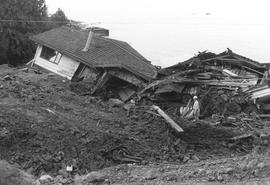 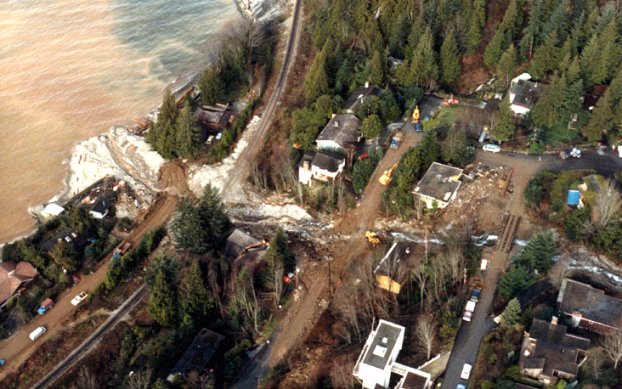 https://www.youtube.com/watch?v=sNpjnJJiAZA How are we preventing future mass wasting events? dam-like structures that prevent debris from travelling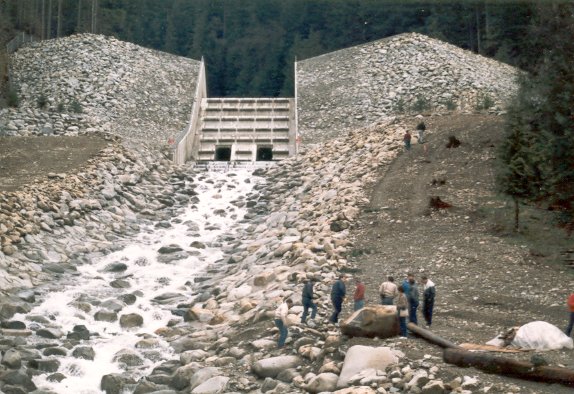 Slits to let water throughReinforced sides of the valley ie. Cement Drainage pipes in rock to let water flow out Combined effects of mass wasting events and running water produces stream valleysMost of the water that falls on land enters the soil (infiltration) or remains at the surface, moving downslope as runoff. The amount of water that runs off rather than soaking into the ground depends on: Intensity and duration of rainfall Amount of water already in soil Nature of the surface material Slope of the land Extent and type of vegetation Drainage Basins (Watershed)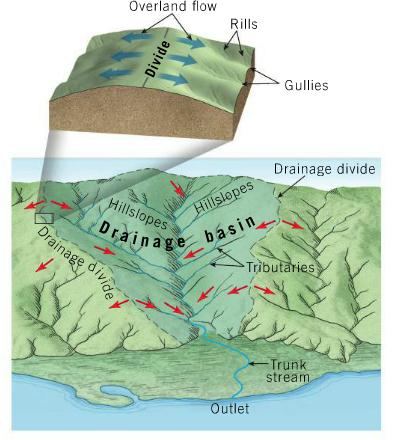 the land area that contributes water to a river system. Drainage basin of one steram is sperated from another by a divide Divides range from a ridge to continenetal divides, which split continents River systems Involves a network of stream channels and their entire drainage basin They are divided into three zones: 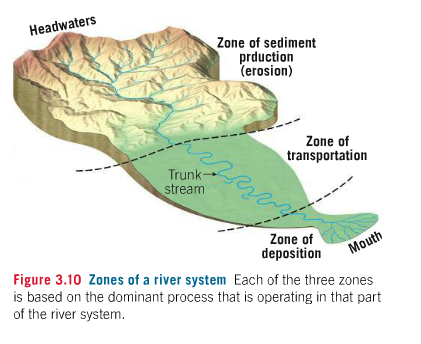 Zone of Sediment Production Located in the headwaters Where most of the water and sediment is produced Bedrock is broken down by weathering and transported by overland flow or mass wasting Zone of Sediment Transport Sediment is transported through trunk streams When they are balanced, the amount of sediment eroded is equal to the amount deposited Trunk streams rework their channels overtime but are not a source of sediment Zone of Sediment Deposition Where sediment come to rest, when the river reaches ocean or another large body of water the energy of transport is greatly reduced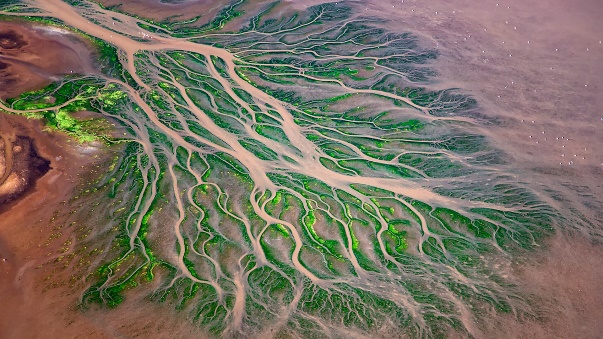 most sediment accumulates at the mouth of a river and form a delta They are then reconfigured by wave action to form other coastal features or moved far offshore by ocean current Water flows in 2 ways: Laminar flow Moves in straight line paths parallel to the channel 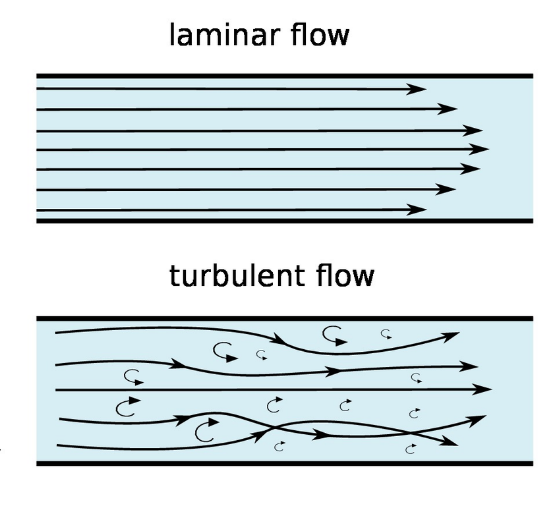 Slow moving streams Turbulent Flow Moves in an erratic fashion, such as swirling motions Whirlpools, rapids, eddies, Smooth streams can have turbulent flow on the sides or bottom of the channel Erodes channel by lifting sediment from the streambed 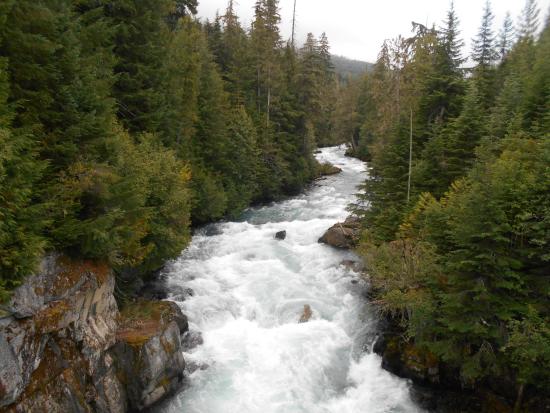 Flow Velocity An important factor that effect stream turbulence is the flow velocity As the velocity increases, the flow becomes more turbulentStrength of the current increases as you move to deeper parts since there is less friction Factors that affect flow velocity 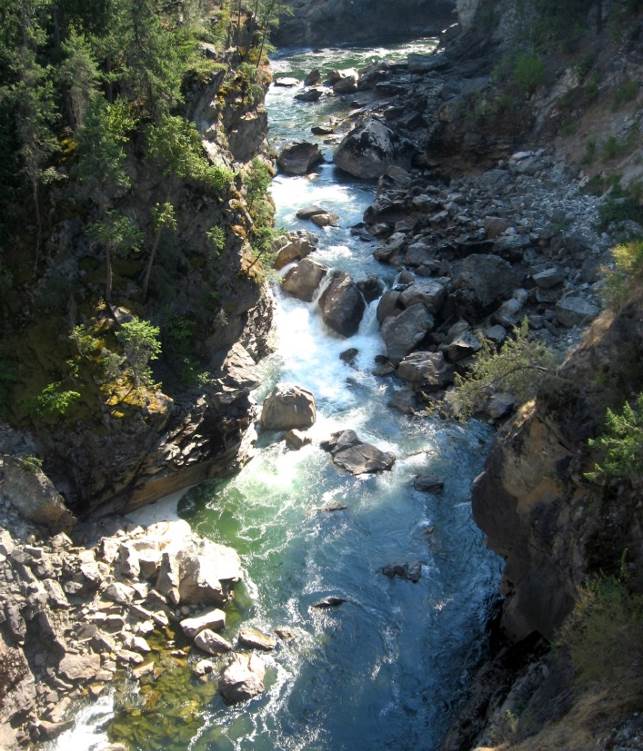 We can divide stream channels into two types: Bedrock ChannelIn the headwaters because most of the rock is bed rock and there are steep gradients Transport coarse particles Potholes are visible evidence Winding irregular pattern Alluvial Channel Loosely compacted sediment 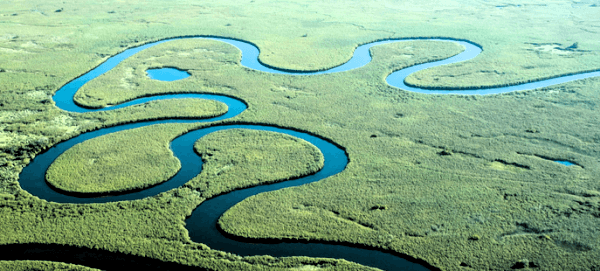 Significant changes in shape because sediments are constantly being eroded Meandering channels: sweeping bends with smooth, deep channelsBraiding channels: interwoven channels 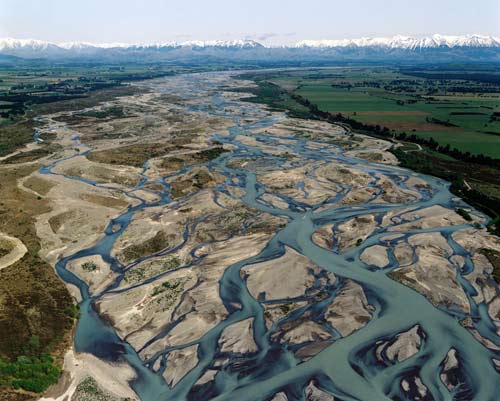 Stream Valley: the channel and the surrounding terrain that contributes water to the stream Includes the flatter valley bottom and sloping valley sides 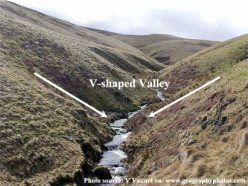 Most stream valleys are broader at the top Valleys can be divided into two types Narrow V-Shaped ValleysWide Valleys with flat floors 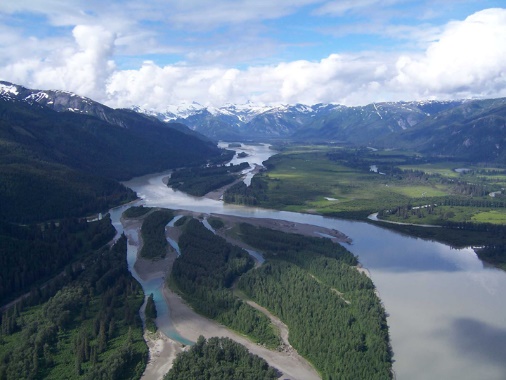 3.1: Earth’s External Processes Weathering The physical breakdown and chemical alteration of rock at or near Earth’s surface Physical: rock is broken down into smaller and smaller pieces Chemical: alters the internal structure of minerals Mass Wasting The transfer of rock and soil downslope, under the influence of gravity Erosion The physical removal of material by a mobile agent such as flowing water, waves, wind or glacial ice 3.2: Mass Wasting: The Work of Gravity  Slump Downward sliding of a mass of rock along a curved surface 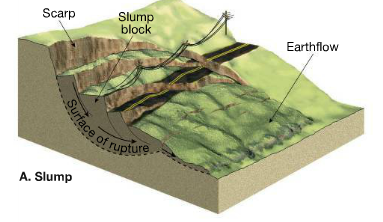 RockslideBlock of bedrock break loose and slide very rapidly downslope 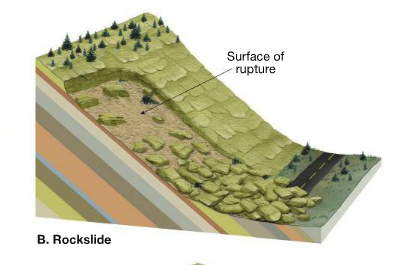 Debris FlowA flow of weathered debris containing a large amont of water. Sometimes called a mudflow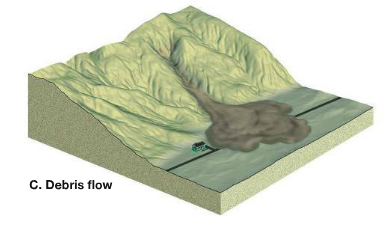 Earth Flow The tongue-like flow of water saturated clay rich soil on a hillside that breaks away and moves downslope 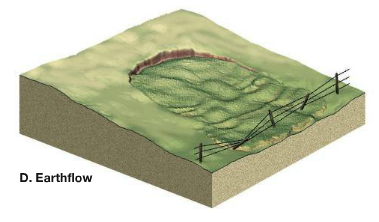 Water Water reduces the cohesion among particles allowing them to slide past each other more easily Water also adds weight making it likelier to flow downslope Over-steepened Slopes A slope that is steeper that its stable angle Humans can create over steepened slopes Removal of Vegetation Plants provide stability to the slope because of their root system Earthquakes Can trigger mass wasting events that have large impacts on humans 3.4: Running Water   3.5: Streamflow Characteristics Gradient Slope of a stream channel (vertical drop of the stream over a specified distance) Steeper the gradient, the more energy available for streamflow Channel Shape, Size and Roughness Affect the amount of friction Larger, smooth channels have faster flow Discharge Volume of water flowing past a certain point in a given unit of time Cross sectional area multiplied by its velocity This can change with seasons, rainfall, snow melt, 3.7: Stream Channels 3.8: Shaping Stream Valleys  